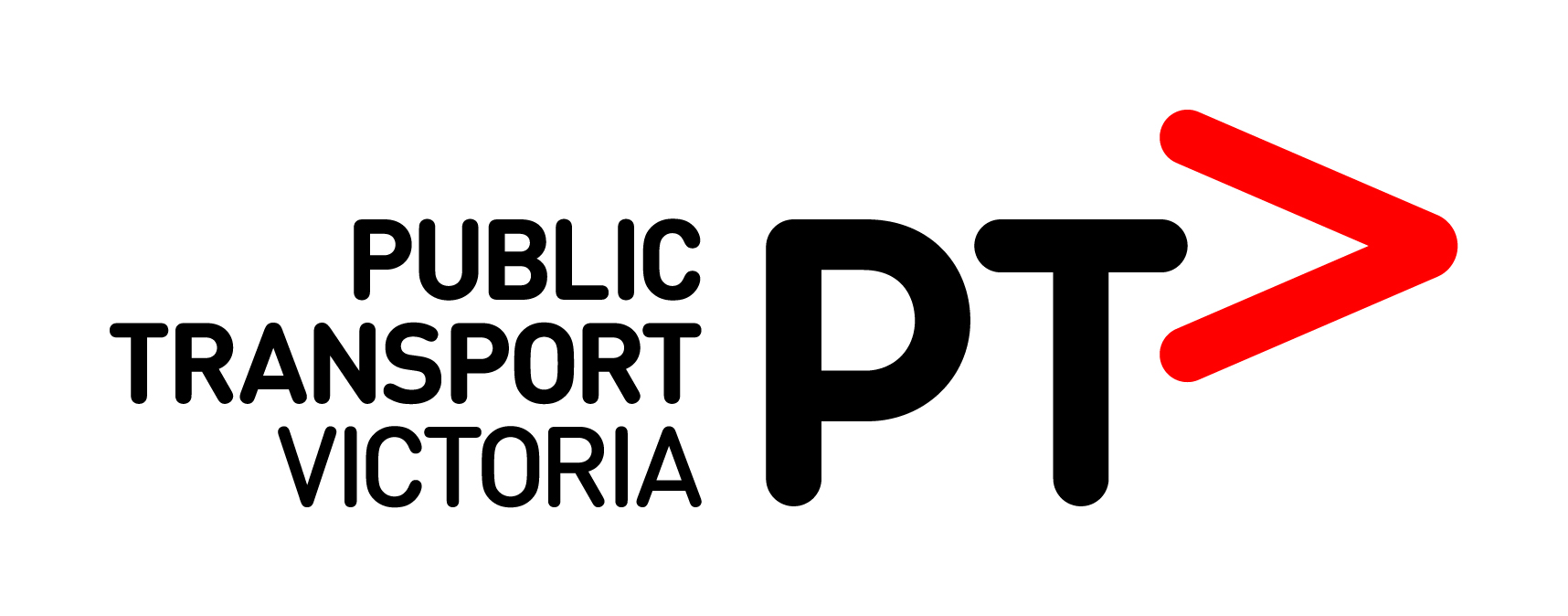 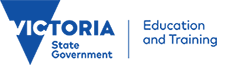 OFFICE USE ONLYSchool Bus Coordinator Name (please print):        School Signature – Coordinating Principal / Delegate signature:        Date        Conditions of TravelTo ensure the safety of all passengers on school buses, the following conditions apply at all times.To ensure safe travel on school buses, students must agree to the following:Not to play on the road at the bus stop or try to get on the bus before it has stopped.Make sure you and your belongings are inside the bus at all times.Not throw anything from a bus window or have anything hanging out a window.Place bags and other belongings in the allocated storage areas.Get on and off the bus quietly and in an orderly manner.Stay in your seat while the bus is moving.Not distract drivers with screaming, shouting or unruly behaviour.When you get off the bus only cross the road when the bus has left and it is safe to do so.No dangerous or flammable goods are allowed on the bus, for example aerosol cans.Travel on the bus service allocated to you, to and from your approved bus stop only.  Do not change to one that will take you to a sports or social event.Wear a seat belt where fitted.To ensure students are considerate to one another and their bus driver, they must agree to:In the morning, arrive at the bus stop 10 minutes prior to departure.Not eat, drink or smoke while on the school bus.In the morning, let the school and driver know if you will not be travelling home on the bus that day.Use a standard conversational tone and not use offensive language or call out to others on board or to passing traffic or people.Listen to the bus driver and bus captain.  They are responsible for maintaining school bus safety and also have the authority to report any vandalism or misbehaviour including but not limited to bullying, teasing, or aggression.Leave your bike in a safe and secure place if riding to the bus stop. Public Transport Victoria and the Department of Education and Training are unable to accept responsibility for the safety of your bike.Behaving inappropriately on a school bus places the safety and wellbeing of all on board at risk.Non-compliance with any of the above conditions may result in the following:The driver will stop the bus.The student’s name and full details of the breach will be recorded.The student will be transported to school or to their normal drop off.The breach will be reported to the coordinating principal.The coordinating principal will take disciplinary measures in accordance with the guidelines below.In rare and exceptional circumstances, and only as a last resort, drivers are authorised to eject passengers from a bus. Following the report of a relevant incident, the coordinating principal may take the disciplinary action below:First offence 	– verbal warning to student.Second offence 	– written warning to parent/guardian.Third offence 	– one week suspension of student from school bus travel.Fourth offence 	– the student will not be allowed to travel on the school bus for the remainder of the year.A serious offence that endangers other students, bus staff or property will result in immediate suspension.Responsibilities of parents/guardiansParents/guardians are responsible for transporting their children to and from authorised bus stops and their safety at the bus stop while waiting for the bus.Supervision is not provided at roadside stops. Parents/guardians are responsible for their children upon disembarking the afternoon service.Parents waiting for bus passengers at a roadside bus stop should wait on the same side of the road as the bus to prevent accidents.School bus travel is a privilege and not a right and consequences will follow a breach of these conditions.  It is understood that bus travel is provided and accepted on these conditions.PARENT/GUARDIAN TO COMPLETE:I certify that:All the above details are true and correct.I will notify the principal in writing within 7 days of any change of address or school. I agree to pay the costs of repairs or damage to the bus, or its replacement if totally destroyed, caused by the vandalism or deliberate act of my child(ren).I consent to release this information to Public Transport Victoria (PTV) to assist with planning for transport services.I will notify the principal in writing should my child(ren) no longer require transport assistance.I accept the authority of the coordinating principal with regard to student discipline on the school bus service.I agree to abide by the above Conditions of Travel.I understand that if I or my child (ren) do not comply with the Conditions of Travel, it may result in my child (ren) not being permitted to travel on the school bus service.Parent/guardian name (please print)        Parent/guardian signature        Date        STUDENT (s) TO COMPLETE:I accept the authority of the coordinating principal with regard to student discipline on the school bus service.I agree to abide by the above Conditions of Travel.YearTermTermTermTermTermTermPLEASE ENSURE ALL PAGES ARE COMPLETED AND SIGNEDPLEASE ENSURE ALL PAGES ARE COMPLETED AND SIGNEDPLEASE ENSURE ALL PAGES ARE COMPLETED AND SIGNEDPLEASE ENSURE ALL PAGES ARE COMPLETED AND SIGNEDPLEASE ENSURE ALL PAGES ARE COMPLETED AND SIGNEDPLEASE ENSURE ALL PAGES ARE COMPLETED AND SIGNEDPLEASE ENSURE ALL PAGES ARE COMPLETED AND SIGNEDPLEASE ENSURE ALL PAGES ARE COMPLETED AND SIGNEDPLEASE ENSURE ALL PAGES ARE COMPLETED AND SIGNEDPLEASE ENSURE ALL PAGES ARE COMPLETED AND SIGNEDPLEASE ENSURE ALL PAGES ARE COMPLETED AND SIGNEDPLEASE ENSURE ALL PAGES ARE COMPLETED AND SIGNEDPLEASE ENSURE ALL PAGES ARE COMPLETED AND SIGNEDPLEASE ENSURE ALL PAGES ARE COMPLETED AND SIGNEDPLEASE ENSURE ALL PAGES ARE COMPLETED AND SIGNEDPLEASE ENSURE ALL PAGES ARE COMPLETED AND SIGNEDPLEASE ENSURE ALL PAGES ARE COMPLETED AND SIGNEDPLEASE ENSURE ALL PAGES ARE COMPLETED AND SIGNEDPLEASE ENSURE ALL PAGES ARE COMPLETED AND SIGNEDPLEASE ENSURE ALL PAGES ARE COMPLETED AND SIGNEDPLEASE ENSURE ALL PAGES ARE COMPLETED AND SIGNEDPLEASE ENSURE ALL PAGES ARE COMPLETED AND SIGNEDAPPLICANT DETAILSAPPLICANT DETAILSAPPLICANT DETAILSAPPLICANT DETAILSAPPLICANT DETAILSAPPLICANT DETAILSAPPLICANT DETAILSAPPLICANT DETAILSAPPLICANT DETAILSAPPLICANT DETAILSAPPLICANT DETAILSAPPLICANT DETAILSAPPLICANT DETAILSAPPLICANT DETAILSAPPLICANT DETAILSAPPLICANT DETAILSAPPLICANT DETAILSAPPLICANT DETAILSAPPLICANT DETAILSAPPLICANT DETAILSAPPLICANT DETAILSAPPLICANT DETAILSAPPLICANT DETAILSAPPLICANT DETAILSAPPLICANT DETAILSAPPLICANT DETAILSAPPLICANT DETAILSAPPLICANT DETAILSAPPLICANT DETAILSAPPLICANT DETAILSAPPLICANT DETAILSAPPLICANT DETAILSAPPLICANT DETAILSAPPLICANT DETAILSAPPLICANT DETAILSAPPLICANT DETAILSRESIDENTIAL ADDRESSRESIDENTIAL ADDRESSRESIDENTIAL ADDRESSRESIDENTIAL ADDRESSRESIDENTIAL ADDRESSRESIDENTIAL ADDRESSRESIDENTIAL ADDRESSRESIDENTIAL ADDRESSRESIDENTIAL ADDRESSRESIDENTIAL ADDRESSRESIDENTIAL ADDRESSRESIDENTIAL ADDRESSRESIDENTIAL ADDRESSRESIDENTIAL ADDRESSRESIDENTIAL ADDRESSRESIDENTIAL ADDRESSRESIDENTIAL ADDRESSRESIDENTIAL ADDRESSRESIDENTIAL ADDRESSRESIDENTIAL ADDRESSRESIDENTIAL ADDRESSRESIDENTIAL ADDRESSRESIDENTIAL ADDRESSRESIDENTIAL ADDRESSRESIDENTIAL ADDRESSRESIDENTIAL ADDRESSRESIDENTIAL ADDRESSRESIDENTIAL ADDRESSRESIDENTIAL ADDRESSRESIDENTIAL ADDRESSRESIDENTIAL ADDRESSRESIDENTIAL ADDRESSRESIDENTIAL ADDRESSRESIDENTIAL ADDRESSRESIDENTIAL ADDRESSRESIDENTIAL ADDRESSUnit #Unit #Street #Street #Street #Street #Street #Street #Address Address Address Address Town/SuburbTown/SuburbTown/SuburbTown/SuburbTown/SuburbTown/SuburbTown/SuburbTown/SuburbTown/SuburbTown/SuburbTown/SuburbTown/SuburbStateStateStateStatePostcodePostcodePostcodePostcodePostcodePostcodePostcodePostcodeExact distance (in km) by the shortest practicable routeExact distance (in km) by the shortest practicable routeExact distance (in km) by the shortest practicable routeExact distance (in km) by the shortest practicable routeExact distance (in km) by the shortest practicable routeExact distance (in km) by the shortest practicable routeExact distance (in km) by the shortest practicable routeExact distance (in km) by the shortest practicable routeExact distance (in km) by the shortest practicable routeExact distance (in km) by the shortest practicable routeExact distance (in km) by the shortest practicable routeExact distance (in km) by the shortest practicable routeExact distance (in km) by the shortest practicable routeExact distance (in km) by the shortest practicable routeExact distance (in km) by the shortest practicable routeExact distance (in km) by the shortest practicable routeExact distance (in km) by the shortest practicable routeHome to schoolHome to schoolHome to schoolHome to school            km            km            km            km            km            kmHome to bus stopHome to bus stopHome to bus stopHome to bus stopHome to bus stopHome to bus stopHome to bus stopHome to bus stop      kmPOSTAL ADDRESSPOSTAL ADDRESSPOSTAL ADDRESSPOSTAL ADDRESSPOSTAL ADDRESSPOSTAL ADDRESSPOSTAL ADDRESSPOSTAL ADDRESSPOSTAL ADDRESSPOSTAL ADDRESSPOSTAL ADDRESSPOSTAL ADDRESSPOSTAL ADDRESSPOSTAL ADDRESSPOSTAL ADDRESSPOSTAL ADDRESSPOSTAL ADDRESSPOSTAL ADDRESSPOSTAL ADDRESSPOSTAL ADDRESSPOSTAL ADDRESSPOSTAL ADDRESSPOSTAL ADDRESSPOSTAL ADDRESSPOSTAL ADDRESSPOSTAL ADDRESSPOSTAL ADDRESSPOSTAL ADDRESSPOSTAL ADDRESSPOSTAL ADDRESSPOSTAL ADDRESSPOSTAL ADDRESSPOSTAL ADDRESSPOSTAL ADDRESSPOSTAL ADDRESSPOSTAL ADDRESSUnit/Street/PO Box #Unit/Street/PO Box #Unit/Street/PO Box #Unit/Street/PO Box #Unit/Street/PO Box #Unit/Street/PO Box #Unit/Street/PO Box #Unit/Street/PO Box #Unit/Street/PO Box #Unit/Street/PO Box #Unit/Street/PO Box #Postal AddressPostal AddressPostal AddressPostal AddressPostal AddressTown/SuburbTown/SuburbTown/SuburbTown/SuburbTown/SuburbTown/SuburbTown/SuburbTown/SuburbTown/SuburbTown/SuburbTown/SuburbStateStateStateStateStatePostcodePostcodePostcodePostcodePostcodePostcodePostcodePARENT/GUARDIAN DETAILSPARENT/GUARDIAN DETAILSPARENT/GUARDIAN DETAILSPARENT/GUARDIAN DETAILSPARENT/GUARDIAN DETAILSPARENT/GUARDIAN DETAILSPARENT/GUARDIAN DETAILSPARENT/GUARDIAN DETAILSPARENT/GUARDIAN DETAILSPARENT/GUARDIAN DETAILSPARENT/GUARDIAN DETAILSPARENT/GUARDIAN DETAILSPARENT/GUARDIAN DETAILSPARENT/GUARDIAN DETAILSPARENT/GUARDIAN DETAILSPARENT/GUARDIAN DETAILSPARENT/GUARDIAN DETAILSPARENT/GUARDIAN DETAILSPARENT/GUARDIAN DETAILSPARENT/GUARDIAN DETAILSPARENT/GUARDIAN DETAILSPARENT/GUARDIAN DETAILSPARENT/GUARDIAN DETAILSPARENT/GUARDIAN DETAILSPARENT/GUARDIAN DETAILSPARENT/GUARDIAN DETAILSPARENT/GUARDIAN DETAILSPARENT/GUARDIAN DETAILSPARENT/GUARDIAN DETAILSPARENT/GUARDIAN DETAILSPARENT/GUARDIAN DETAILSPARENT/GUARDIAN DETAILSPARENT/GUARDIAN DETAILSPARENT/GUARDIAN DETAILSPARENT/GUARDIAN DETAILSPARENT/GUARDIAN DETAILSFirst NameFirst NameFirst NameFirst NameFirst NameFirst NameFirst NameFirst NameSurnameSurnameSurnameSurnameSurnameTelephoneTelephoneTelephoneTelephoneTelephoneTelephoneTelephoneFirst NameFirst NameFirst NameFirst NameFirst NameFirst NameFirst NameFirst NameSurnameSurnameSurnameSurnameSurnameTelephoneTelephoneTelephoneTelephoneTelephoneTelephoneTelephoneEmailEmailEmailEmailEmailEmailEmailEmailEmergency contactsEmergency contactsEmergency contactsEmergency contactsEmergency contactsEmergency contactsEmergency contactsEmergency contacts1.1.1.1.1.RelationshipRelationshipRelationshipRelationshipRelationshipTelephoneTelephoneTelephoneTelephoneTelephoneTelephoneTelephoneTelephoneEmergency contactsEmergency contactsEmergency contactsEmergency contactsEmergency contactsEmergency contactsEmergency contactsEmergency contacts2.2.2.2.2.RelationshipRelationshipRelationshipRelationshipRelationshipTelephoneTelephoneTelephoneTelephoneTelephoneTelephoneTelephoneTelephoneTRAVELLER DETAILSTRAVELLER DETAILSTRAVELLER DETAILSTRAVELLER DETAILSTRAVELLER DETAILSTRAVELLER DETAILSTRAVELLER DETAILSTRAVELLER DETAILSTRAVELLER DETAILSTRAVELLER DETAILSTRAVELLER DETAILSTRAVELLER DETAILSTRAVELLER DETAILSTRAVELLER DETAILSTRAVELLER DETAILSTRAVELLER DETAILSTRAVELLER DETAILSTRAVELLER DETAILSTRAVELLER DETAILSTRAVELLER DETAILSTRAVELLER DETAILSTRAVELLER DETAILSTRAVELLER DETAILSTRAVELLER DETAILSTRAVELLER DETAILSTRAVELLER DETAILSTRAVELLER DETAILSTRAVELLER DETAILSTRAVELLER DETAILSTRAVELLER DETAILSTRAVELLER DETAILSTRAVELLER DETAILSTRAVELLER DETAILSTRAVELLER DETAILSTRAVELLER DETAILSTRAVELLER DETAILSStudent oneStudent oneStudent oneStudent oneStudent oneStudent oneStudent oneStudent oneStudent oneStudent oneStudent oneStudent oneStudent oneStudent oneStudent oneStudent oneStudent oneStudent oneStudent oneStudent oneStudent oneStudent oneStudent oneStudent oneStudent oneStudent oneStudent oneStudent oneStudent oneStudent oneStudent oneStudent oneStudent oneStudent oneStudent oneStudent oneFirst NameFirst NameFirst NameFirst NameFirst NameFirst NameFirst NameFirst NameSurnameSurnameSurnameSurnameDate of birthDate of birthDate of birthDate of birthDate of birthTravel start date Travel start date Travel start date Travel start date Travel start date Travel start date Travel start date Travel start date School enrolledSchool enrolledSchool enrolledSchool enrolledYear level at time of travelYear level at time of travelYear level at time of travelYear level at time of travelYear level at time of travelAny medical problems or requirements the driver should be notified of? If yes, please provide details.Any medical problems or requirements the driver should be notified of? If yes, please provide details.Any medical problems or requirements the driver should be notified of? If yes, please provide details.Any medical problems or requirements the driver should be notified of? If yes, please provide details.Any medical problems or requirements the driver should be notified of? If yes, please provide details.Any medical problems or requirements the driver should be notified of? If yes, please provide details.Any medical problems or requirements the driver should be notified of? If yes, please provide details.Any medical problems or requirements the driver should be notified of? If yes, please provide details.Any medical problems or requirements the driver should be notified of? If yes, please provide details.Any medical problems or requirements the driver should be notified of? If yes, please provide details.Any medical problems or requirements the driver should be notified of? If yes, please provide details.Any medical problems or requirements the driver should be notified of? If yes, please provide details.Any medical problems or requirements the driver should be notified of? If yes, please provide details.Any medical problems or requirements the driver should be notified of? If yes, please provide details.Any medical problems or requirements the driver should be notified of? If yes, please provide details.Any medical problems or requirements the driver should be notified of? If yes, please provide details.Any medical problems or requirements the driver should be notified of? If yes, please provide details.Any medical problems or requirements the driver should be notified of? If yes, please provide details.Any medical problems or requirements the driver should be notified of? If yes, please provide details.Any medical problems or requirements the driver should be notified of? If yes, please provide details.Any medical problems or requirements the driver should be notified of? If yes, please provide details.Any medical problems or requirements the driver should be notified of? If yes, please provide details.Any medical problems or requirements the driver should be notified of? If yes, please provide details.Any medical problems or requirements the driver should be notified of? If yes, please provide details.Any medical problems or requirements the driver should be notified of? If yes, please provide details.Any medical problems or requirements the driver should be notified of? If yes, please provide details.Any medical problems or requirements the driver should be notified of? If yes, please provide details.Any medical problems or requirements the driver should be notified of? If yes, please provide details.Any medical problems or requirements the driver should be notified of? If yes, please provide details.Any medical problems or requirements the driver should be notified of? If yes, please provide details.Any medical problems or requirements the driver should be notified of? If yes, please provide details.Any medical problems or requirements the driver should be notified of? If yes, please provide details.Any medical problems or requirements the driver should be notified of? If yes, please provide details.Any medical problems or requirements the driver should be notified of? If yes, please provide details.Any medical problems or requirements the driver should be notified of? If yes, please provide details.Any medical problems or requirements the driver should be notified of? If yes, please provide details.Which days do you intend to use this service? (please use X to highlight)Which days do you intend to use this service? (please use X to highlight)Which days do you intend to use this service? (please use X to highlight)Which days do you intend to use this service? (please use X to highlight)Which days do you intend to use this service? (please use X to highlight)Which days do you intend to use this service? (please use X to highlight)Which days do you intend to use this service? (please use X to highlight)Which days do you intend to use this service? (please use X to highlight)Which days do you intend to use this service? (please use X to highlight)Which days do you intend to use this service? (please use X to highlight)Which days do you intend to use this service? (please use X to highlight)Which days do you intend to use this service? (please use X to highlight)Which days do you intend to use this service? (please use X to highlight)Which days do you intend to use this service? (please use X to highlight)Which days do you intend to use this service? (please use X to highlight)Which days do you intend to use this service? (please use X to highlight)Which days do you intend to use this service? (please use X to highlight)Which days do you intend to use this service? (please use X to highlight)Which days do you intend to use this service? (please use X to highlight)Which days do you intend to use this service? (please use X to highlight)Which days do you intend to use this service? (please use X to highlight)Which days do you intend to use this service? (please use X to highlight)Which days do you intend to use this service? (please use X to highlight)Which days do you intend to use this service? (please use X to highlight)Which days do you intend to use this service? (please use X to highlight)Which days do you intend to use this service? (please use X to highlight)Which days do you intend to use this service? (please use X to highlight)Which days do you intend to use this service? (please use X to highlight)Which days do you intend to use this service? (please use X to highlight)Which days do you intend to use this service? (please use X to highlight)Which days do you intend to use this service? (please use X to highlight)Which days do you intend to use this service? (please use X to highlight)Which days do you intend to use this service? (please use X to highlight)Which days do you intend to use this service? (please use X to highlight)Which days do you intend to use this service? (please use X to highlight)Which days do you intend to use this service? (please use X to highlight)MONMONMONTUETUETUETUETUETUETUETUEWEDWEDTHUFRIFRIFRIStudent twoStudent twoStudent twoStudent twoStudent twoStudent twoStudent twoStudent twoStudent twoStudent twoStudent twoStudent twoStudent twoStudent twoStudent twoStudent twoStudent twoStudent twoStudent twoStudent twoStudent twoStudent twoStudent twoStudent twoStudent twoStudent twoStudent twoStudent twoStudent twoStudent twoStudent twoStudent twoStudent twoStudent twoStudent twoStudent twoFirst NameFirst NameFirst NameFirst NameFirst NameFirst NameFirst NameSurnameSurnameSurnameSurnameSurnameDate of birthDate of birthDate of birthDate of birthDate of birthDate of birthTravel start dateTravel start dateTravel start dateTravel start dateTravel start dateTravel start dateTravel start dateSchool enrolledSchool enrolledSchool enrolledSchool enrolledSchool enrolledYear level at time of travelYear level at time of travelYear level at time of travelYear level at time of travelYear level at time of travelYear level at time of travelAny medical problems or requirements the driver should be notified of? If yes, please provide details.Any medical problems or requirements the driver should be notified of? If yes, please provide details.Any medical problems or requirements the driver should be notified of? If yes, please provide details.Any medical problems or requirements the driver should be notified of? If yes, please provide details.Any medical problems or requirements the driver should be notified of? If yes, please provide details.Any medical problems or requirements the driver should be notified of? If yes, please provide details.Any medical problems or requirements the driver should be notified of? If yes, please provide details.Any medical problems or requirements the driver should be notified of? If yes, please provide details.Any medical problems or requirements the driver should be notified of? If yes, please provide details.Any medical problems or requirements the driver should be notified of? If yes, please provide details.Any medical problems or requirements the driver should be notified of? If yes, please provide details.Any medical problems or requirements the driver should be notified of? If yes, please provide details.Any medical problems or requirements the driver should be notified of? If yes, please provide details.Any medical problems or requirements the driver should be notified of? If yes, please provide details.Any medical problems or requirements the driver should be notified of? If yes, please provide details.Any medical problems or requirements the driver should be notified of? If yes, please provide details.Any medical problems or requirements the driver should be notified of? If yes, please provide details.Any medical problems or requirements the driver should be notified of? If yes, please provide details.Any medical problems or requirements the driver should be notified of? If yes, please provide details.Any medical problems or requirements the driver should be notified of? If yes, please provide details.Any medical problems or requirements the driver should be notified of? If yes, please provide details.Any medical problems or requirements the driver should be notified of? If yes, please provide details.Any medical problems or requirements the driver should be notified of? If yes, please provide details.Any medical problems or requirements the driver should be notified of? If yes, please provide details.Any medical problems or requirements the driver should be notified of? If yes, please provide details.Any medical problems or requirements the driver should be notified of? If yes, please provide details.Any medical problems or requirements the driver should be notified of? If yes, please provide details.Any medical problems or requirements the driver should be notified of? If yes, please provide details.Any medical problems or requirements the driver should be notified of? If yes, please provide details.Any medical problems or requirements the driver should be notified of? If yes, please provide details.Any medical problems or requirements the driver should be notified of? If yes, please provide details.Any medical problems or requirements the driver should be notified of? If yes, please provide details.Any medical problems or requirements the driver should be notified of? If yes, please provide details.Any medical problems or requirements the driver should be notified of? If yes, please provide details.Any medical problems or requirements the driver should be notified of? If yes, please provide details.Any medical problems or requirements the driver should be notified of? If yes, please provide details.Which days do you intend to use this service? (please use X to highlight)Which days do you intend to use this service? (please use X to highlight)Which days do you intend to use this service? (please use X to highlight)Which days do you intend to use this service? (please use X to highlight)Which days do you intend to use this service? (please use X to highlight)Which days do you intend to use this service? (please use X to highlight)Which days do you intend to use this service? (please use X to highlight)Which days do you intend to use this service? (please use X to highlight)Which days do you intend to use this service? (please use X to highlight)Which days do you intend to use this service? (please use X to highlight)Which days do you intend to use this service? (please use X to highlight)Which days do you intend to use this service? (please use X to highlight)Which days do you intend to use this service? (please use X to highlight)Which days do you intend to use this service? (please use X to highlight)Which days do you intend to use this service? (please use X to highlight)Which days do you intend to use this service? (please use X to highlight)Which days do you intend to use this service? (please use X to highlight)Which days do you intend to use this service? (please use X to highlight)Which days do you intend to use this service? (please use X to highlight)Which days do you intend to use this service? (please use X to highlight)Which days do you intend to use this service? (please use X to highlight)Which days do you intend to use this service? (please use X to highlight)Which days do you intend to use this service? (please use X to highlight)Which days do you intend to use this service? (please use X to highlight)Which days do you intend to use this service? (please use X to highlight)Which days do you intend to use this service? (please use X to highlight)Which days do you intend to use this service? (please use X to highlight)Which days do you intend to use this service? (please use X to highlight)Which days do you intend to use this service? (please use X to highlight)Which days do you intend to use this service? (please use X to highlight)Which days do you intend to use this service? (please use X to highlight)Which days do you intend to use this service? (please use X to highlight)Which days do you intend to use this service? (please use X to highlight)Which days do you intend to use this service? (please use X to highlight)Which days do you intend to use this service? (please use X to highlight)Which days do you intend to use this service? (please use X to highlight)MONMONMONTUETUETUETUETUETUETUETUEWEDWEDTHUTHUFRIFRIFRIFRIStudent threeStudent threeStudent threeStudent threeStudent threeStudent threeStudent threeStudent threeStudent threeStudent threeStudent threeStudent threeStudent threeStudent threeStudent threeStudent threeStudent threeStudent threeStudent threeStudent threeStudent threeStudent threeStudent threeStudent threeStudent threeStudent threeStudent threeStudent threeStudent threeStudent threeStudent threeStudent threeStudent threeStudent threeStudent threeStudent threeFirst NameFirst NameFirst NameFirst NameFirst NameFirst NameFirst NameFirst NameFirst NameSurnameSurnameSurnameSurnameDate of birthDate of birthDate of birthDate of birthDate of birthTravel start date Travel start date Travel start date Travel start date Travel start date Travel start date Travel start date Travel start date Travel start date School enrolledSchool enrolledSchool enrolledSchool enrolledYear level at time of travelYear level at time of travelYear level at time of travelYear level at time of travelYear level at time of travelAny medical problems or requirements the driver should be notified of? If yes, please provide details.Any medical problems or requirements the driver should be notified of? If yes, please provide details.Any medical problems or requirements the driver should be notified of? If yes, please provide details.Any medical problems or requirements the driver should be notified of? If yes, please provide details.Any medical problems or requirements the driver should be notified of? If yes, please provide details.Any medical problems or requirements the driver should be notified of? If yes, please provide details.Any medical problems or requirements the driver should be notified of? If yes, please provide details.Any medical problems or requirements the driver should be notified of? If yes, please provide details.Any medical problems or requirements the driver should be notified of? If yes, please provide details.Any medical problems or requirements the driver should be notified of? If yes, please provide details.Any medical problems or requirements the driver should be notified of? If yes, please provide details.Any medical problems or requirements the driver should be notified of? If yes, please provide details.Any medical problems or requirements the driver should be notified of? If yes, please provide details.Any medical problems or requirements the driver should be notified of? If yes, please provide details.Any medical problems or requirements the driver should be notified of? If yes, please provide details.Any medical problems or requirements the driver should be notified of? If yes, please provide details.Any medical problems or requirements the driver should be notified of? If yes, please provide details.Any medical problems or requirements the driver should be notified of? If yes, please provide details.Any medical problems or requirements the driver should be notified of? If yes, please provide details.Any medical problems or requirements the driver should be notified of? If yes, please provide details.Any medical problems or requirements the driver should be notified of? If yes, please provide details.Any medical problems or requirements the driver should be notified of? If yes, please provide details.Any medical problems or requirements the driver should be notified of? If yes, please provide details.Any medical problems or requirements the driver should be notified of? If yes, please provide details.Any medical problems or requirements the driver should be notified of? If yes, please provide details.Any medical problems or requirements the driver should be notified of? If yes, please provide details.Any medical problems or requirements the driver should be notified of? If yes, please provide details.Any medical problems or requirements the driver should be notified of? If yes, please provide details.Any medical problems or requirements the driver should be notified of? If yes, please provide details.Any medical problems or requirements the driver should be notified of? If yes, please provide details.Any medical problems or requirements the driver should be notified of? If yes, please provide details.Any medical problems or requirements the driver should be notified of? If yes, please provide details.Any medical problems or requirements the driver should be notified of? If yes, please provide details.Any medical problems or requirements the driver should be notified of? If yes, please provide details.Any medical problems or requirements the driver should be notified of? If yes, please provide details.Any medical problems or requirements the driver should be notified of? If yes, please provide details.Which days do you intend to use this service? (please use X to highlight)Which days do you intend to use this service? (please use X to highlight)Which days do you intend to use this service? (please use X to highlight)Which days do you intend to use this service? (please use X to highlight)Which days do you intend to use this service? (please use X to highlight)Which days do you intend to use this service? (please use X to highlight)Which days do you intend to use this service? (please use X to highlight)Which days do you intend to use this service? (please use X to highlight)Which days do you intend to use this service? (please use X to highlight)Which days do you intend to use this service? (please use X to highlight)Which days do you intend to use this service? (please use X to highlight)Which days do you intend to use this service? (please use X to highlight)Which days do you intend to use this service? (please use X to highlight)Which days do you intend to use this service? (please use X to highlight)Which days do you intend to use this service? (please use X to highlight)Which days do you intend to use this service? (please use X to highlight)Which days do you intend to use this service? (please use X to highlight)Which days do you intend to use this service? (please use X to highlight)Which days do you intend to use this service? (please use X to highlight)Which days do you intend to use this service? (please use X to highlight)Which days do you intend to use this service? (please use X to highlight)Which days do you intend to use this service? (please use X to highlight)Which days do you intend to use this service? (please use X to highlight)Which days do you intend to use this service? (please use X to highlight)Which days do you intend to use this service? (please use X to highlight)Which days do you intend to use this service? (please use X to highlight)Which days do you intend to use this service? (please use X to highlight)Which days do you intend to use this service? (please use X to highlight)Which days do you intend to use this service? (please use X to highlight)Which days do you intend to use this service? (please use X to highlight)Which days do you intend to use this service? (please use X to highlight)Which days do you intend to use this service? (please use X to highlight)Which days do you intend to use this service? (please use X to highlight)Which days do you intend to use this service? (please use X to highlight)Which days do you intend to use this service? (please use X to highlight)Which days do you intend to use this service? (please use X to highlight)MONMONMONMONTUETUETUETUETUEWEDTHUTHUFRIFRIOFFICE USE ONLYOFFICE USE ONLYOFFICE USE ONLYOFFICE USE ONLYOFFICE USE ONLYOFFICE USE ONLYOFFICE USE ONLYOFFICE USE ONLYOFFICE USE ONLYOFFICE USE ONLYOFFICE USE ONLYOFFICE USE ONLYDate Form SubmittedReceived ByReceived ByReceived ByDate Form completedParent/Guardian signed?Parent/Guardian signed?Eligibility assessed - Y/N?Eligibility assessed - Y/N?Eligibility assessed - Y/N?Eligibility assessed - Y/N?Eligibility assessed - Y/N?Eligibility assessed - Y/N?Waitlisted - Y/N?Student(s) signed?Student(s) signed?Application (s) Approved/DeclinedApplication (s) Approved/DeclinedApplication (s) Approved/DeclinedApplication (s) Approved/DeclinedApplication (s) Approved/DeclinedApplication (s) Approved/DeclinedHave any of these students been granted eligibility on the basis of an exemption? If yes, specify exemption from policy.Have any of these students been granted eligibility on the basis of an exemption? If yes, specify exemption from policy.Have any of these students been granted eligibility on the basis of an exemption? If yes, specify exemption from policy.Have any of these students been granted eligibility on the basis of an exemption? If yes, specify exemption from policy.Have any of these students been granted eligibility on the basis of an exemption? If yes, specify exemption from policy.Have any of these students been granted eligibility on the basis of an exemption? If yes, specify exemption from policy.Have any of these students been granted eligibility on the basis of an exemption? If yes, specify exemption from policy.Have any of these students been granted eligibility on the basis of an exemption? If yes, specify exemption from policy.Have any of these students been granted eligibility on the basis of an exemption? If yes, specify exemption from policy.Have any of these students been granted eligibility on the basis of an exemption? If yes, specify exemption from policy.Have any of these students been granted eligibility on the basis of an exemption? If yes, specify exemption from policy.Have any of these students been granted eligibility on the basis of an exemption? If yes, specify exemption from policy.Student oneStudent twoStudent threeEligibility Status (Eligible = E, Not Eligible = NE, Exemption Granted = EG or Fare Payer = FP and Fare Amount e.g. FP at $120 per term, $480 per year)Eligibility Status (Eligible = E, Not Eligible = NE, Exemption Granted = EG or Fare Payer = FP and Fare Amount e.g. FP at $120 per term, $480 per year)Eligibility Status (Eligible = E, Not Eligible = NE, Exemption Granted = EG or Fare Payer = FP and Fare Amount e.g. FP at $120 per term, $480 per year)Eligibility Status (Eligible = E, Not Eligible = NE, Exemption Granted = EG or Fare Payer = FP and Fare Amount e.g. FP at $120 per term, $480 per year)Eligibility Status (Eligible = E, Not Eligible = NE, Exemption Granted = EG or Fare Payer = FP and Fare Amount e.g. FP at $120 per term, $480 per year)Eligibility Status (Eligible = E, Not Eligible = NE, Exemption Granted = EG or Fare Payer = FP and Fare Amount e.g. FP at $120 per term, $480 per year)Eligibility Status (Eligible = E, Not Eligible = NE, Exemption Granted = EG or Fare Payer = FP and Fare Amount e.g. FP at $120 per term, $480 per year)Eligibility Status (Eligible = E, Not Eligible = NE, Exemption Granted = EG or Fare Payer = FP and Fare Amount e.g. FP at $120 per term, $480 per year)Eligibility Status (Eligible = E, Not Eligible = NE, Exemption Granted = EG or Fare Payer = FP and Fare Amount e.g. FP at $120 per term, $480 per year)Eligibility Status (Eligible = E, Not Eligible = NE, Exemption Granted = EG or Fare Payer = FP and Fare Amount e.g. FP at $120 per term, $480 per year)Eligibility Status (Eligible = E, Not Eligible = NE, Exemption Granted = EG or Fare Payer = FP and Fare Amount e.g. FP at $120 per term, $480 per year)Eligibility Status (Eligible = E, Not Eligible = NE, Exemption Granted = EG or Fare Payer = FP and Fare Amount e.g. FP at $120 per term, $480 per year)Student oneStudent twoStudent threeFare Payment required –Y/N?Has Parent/Guardian been invoiced? Y/NHas Parent/Guardian been invoiced? Y/NHas Parent/Guardian been invoiced? Y/NHas Parent/Guardian been invoiced? Y/NHas Parent/Guardian been invoiced? Y/NHas Parent/Guardian been invoiced? Y/NDate Fares collected – Y/N?Has Parent been notified in writing of travel status?Has Parent been notified in writing of travel status?Has Parent been notified in writing of travel status?Has Parent been notified in writing of travel status?Has Parent been notified in writing of travel status?Has Parent been notified in writing of travel status?DateBUS SERVICE DETAILSBUS SERVICE DETAILSBUS SERVICE DETAILSBUS SERVICE DETAILSBUS SERVICE DETAILSBUS SERVICE DETAILSBUS SERVICE DETAILSBUS SERVICE DETAILSBUS SERVICE DETAILSBUS SERVICE DETAILSBUS SERVICE DETAILSBUS SERVICE DETAILSAM Bus Service (s)AM Bus Service (s)AM Bus Service (s)AM Bus Service (s)AM Bus Service (s)AM Bus Service (s)AM Bus Service (s)AM Bus Service (s)AM Bus Service (s)AM Bus Service (s)AM Bus Service (s)AM Bus Service (s)Bus route allocatedBus operatorBus operatorBus operatorBus operatorInterchange details -if req.Bus operatorBus operatorBus operatorBus operatorPick-up bus stop locationPick up timePick up timePick up timePick up timeDrop off bus stop locationDrop off timeDrop off timeDrop off timeDrop off timeSeat number allocatedBus roll updatedBus roll updatedBus roll updatedBus roll updatedComments:PM Bus Service (s)PM Bus Service (s)PM Bus Service (s)PM Bus Service (s)PM Bus Service (s)PM Bus Service (s)PM Bus Service (s)PM Bus Service (s)PM Bus Service (s)PM Bus Service (s)PM Bus Service (s)PM Bus Service (s)Bus route allocatedBus operatorBus operatorBus operatorBus operatorBus operatorBus operatorInterchange details -if req.Bus operatorBus operatorBus operatorBus operatorBus operatorBus operatorPick-up bus stop locationPick up timePick up timePick up timePick up timePick up timePick up timeDrop off bus stop locationDrop off timeDrop off timeDrop off timeDrop off timeDrop off timeDrop off timeSeat number allocatedBus roll updatedBus roll updatedBus roll updatedBus roll updatedBus roll updatedBus roll updatedComments:StudentStudent oneStudent twoStudent threePrint NameSignatureDate